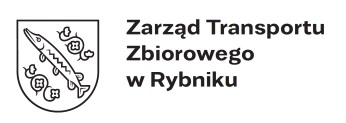 specyfikacja warunków zamówieniazAMAWIAJĄCY:Zarząd Transportu Zbiorowego w Rybnikuul. Budowlanych 6, 44 - 200 RybnikZaprasza do złożenia oferty w postępowaniu o udzielenie zamówienia publicznego prowadzonego w trybie podstawowym bez przeprowadzania negocjacji na podstawie art. 275 pkt 1 ustawy z 11 września 2019 r. - Prawo zamówień publicznych (Dz. U. z 2019 r. poz. 2019 ze zm.) – dalej Pzpna zadanie pn.Modernizacja infrastruktury przystankowej na terenie Miasta Rybnik
z podziałem na zadania:Zadanie 1.Modernizacja infrastruktury przystankowej na terenie Miasta Rybnik – 18 wiat przystankowych wraz z witaczem.Zadanie 2.Modernizacja infrastruktury przystankowej na terenie Miasta Rybnik – Plac Wolności.Przedmiotowe postępowanie prowadzone jest przy użyciu środków komunikacji elektronicznej. Składanie ofert następuje za pośrednictwem platformy zakupowej dostępnej pod adresem internetowym: https://platformazakupowa.pl/pn/ztz.rybnik Nr postępowania: ZTZ PN 04/2021Lipiec 2021NAZWA ORAZ ADRES ZAMAWIAJĄCEGOZarząd Transportu Zbiorowego w Rybniku NIP: 642-26-50-396ul. Budowlanych 644-200 RybnikDedykowana platforma zakupowa do obsługi komunikacji w formie elektronicznej pomiędzy Zamawiającym a Wykonawcami oraz do składania ofert: https://platformazakupowa.pl/pn/ztz.rybnik Telefon.:				32 755 71 60 Adres strony internetowej:		http://www.ztz.rybnik.pl/Adres poczty elektronicznej:		ztz@ztz.rybnik.plOCHRONA DANYCH OSOBOWYCHZgodnie z art. 13  Rozporządzenia Parlamentu Europejskiego i Rady (UE) nr 2016/679         z dnia 27 kwietnia 2016 roku, informuję, że: Administratorem Danych Osobowych jest Zarząd Transportu Zbiorowego w Rybniku, 
ul. Budowlanych 6, 44-200 Rybnik, adres e-mail: ztz@ztz.rybnik.pl (dalej jako „ADO”);ADO wyznaczył Inspektora Ochrony Danych w osobie: Wacława Knura, z którym można się skontaktować pod adresem: ul. Budowlanych 6, 44-200 Rybnik, e-mail: iod@kwiecienipartnerzy.plPani/Pana dane osobowe przetwarzane będą na podstawie art. 6 ust. 1 lit. c RODO oraz "Ustawy Pzp", w celu związanym z przedmiotowym postępowaniem o udzielenie zamówienia publicznego prowadzonym w trybie podstawowym bez przeprowadzania negocjacji, określonego w specyfikacji przetargowej;odbiorcami Pani/Pana danych osobowych będą osoby lub podmioty, którym udostępniona zostanie dokumentacja postępowania w oparciu o art. 8 oraz art. 96 ust. 3  „Ustawa Pzp”;  Pani/Pana dane osobowe będą przechowywane, zgodnie z art. 97 ust. 1 "Ustawy Pzp" oraz zgodnie z zapisami Instrukcji kancelaryjnej, przez okres 4 lat od dnia zakończenia postępowania o udzielenie zamówienia, nie dłużej niż 10 lat;obowiązek podania przez Panią/Pana danych osobowych bezpośrednio Pani/Pana dotyczących jest wymogiem ustawowym określonym w przepisach "Ustawy Pzp", związanym z udziałem w postępowaniu o udzielenie zamówienia publicznego; konsekwencje niepodania określonych danych wynikają z "Ustawy Pzp";  w odniesieniu do Pani/Pana danych osobowych decyzje nie będą podejmowane       
w sposób zautomatyzowany, stosownie do art. 22 RODO;posiada Pani/Pan:na podstawie art. 15 RODO prawo dostępu do danych osobowych Pani/Pana dotyczących;na podstawie art. 16 RODO prawo do sprostowania Pani/Pana danych osobowych;na podstawie art. 18 RODO prawo żądania od administratora ograniczenia przetwarzania danych osobowych z zastrzeżeniem przypadków, o których mowa      
w art. 18 ust. 2 RODO ;  prawo do wniesienia skargi do Prezesa Urzędu Ochrony Danych Osobowych,        
gdy uzna Pani/Pan, że przetwarzanie danych osobowych Pani/Pana dotyczących narusza przepisy RODO;nie przysługuje Pani/Panu:w związku z art. 17 ust. 3 lit. b, d lub e RODO prawo do usunięcia danych osobowych;prawo do przenoszenia danych osobowych, o którym mowa w art. 20 RODO;na podstawie art. 21 RODO prawo sprzeciwu, wobec przetwarzania danych osobowych zgromadzonych na podstawie art. 6 ust. 1 lit. c RODO.Przysługuje Pani/Panu prawo wniesienia skargi do organu nadzorczego na niezgodne z RODO przetwarzanie Pani/Pana danych osobowych przez administratora. Organem właściwym dla   przedmiotowej skargi jest Urząd Ochrony Danych Osobowych, ul. Stawki 2, 00-193 Warszawa.TRYB UDZIELENIA ZAMÓWIENIANiniejsze postępowanie prowadzone jest w trybie podstawowym bez przeprowadzania negocjacji o jakim stanowi art. 275 pkt.1   Pzp oraz treści niniejszej Specyfikacji Warunków Zamówienia, zwaną dalej „SWZ”.  Zamawiający nie przewiduje aukcji elektronicznej.Zamawiający nie dopuszcza możliwości składania ofert wariantowych,Zamawiający dopuszcza możliwość składania ofert częściowychZamawiający nie przewiduje złożenia oferty w postaci katalogów elektronicznych.Zamawiający nie przewiduje udzielania zamówień, o których mowa w art. 214 ust. 1 pkt 7 PzpZamawiający nie prowadzi postępowania w celu zawarcia umowy ramowej.Zamawiający nie zastrzega możliwości ubiegania się o udzielenie zamówienia wyłącznie przez wykonawców, o których mowa w art. 94 Pzp. OPIS PRZEDMIOTU ZAMÓWIENIAPrzedmiotem zamówienia jest Modernizacja infrastruktury przystankowej na terenie Miasta Rybnik.CPV: 44212321-5 – wiaty autobusoweCPV : 45213315-4 – roboty budowlane w zakresie wiat na przystankach Zakres zamówienia obejmuje:Zadanie 1.Modernizacja infrastruktury przystankowej na terenie Miasta Rybnik – 18 wiat przystankowych wraz z witaczem.Transport oraz montaż wiat przystankowych o specyfikacji opisanej poniżej:Konstrukcja wiaty przystankowej 3-modułowej (typ 3A).Wymiary wiaty:Długość: 3,90 - 4,20 mSzerokość: 1,30 - 1,50 mWysokość: 2,20 - 2,50 mKonstrukcja wiatyKonstrukcja wiaty wykonana z profili stalowych lub aluminiowych zabezpieczonych przed działaniem czynników atmosferycznych.Wiata lakierowana proszkowo w kolorze zgodnym z paletą RAL numer 9005 - czarny (zgodnym z obowiązującym Systemem Identyfikacji Wizualnej Miasta Rybnika).Wypełnienie konstrukcji wiaty stanowią jednakowo szerokie moduły szklane
 o grubości 6 - 8 mm odporne na uszkodzenia mechaniczne oraz zapewniające jak największe bezpieczeństwo dla podróżnych, mocowane na całej długości krawędzi w profilach lub listwach mocujących.Szyby oznaczone podwójnym paskiem (Załącznik nr 1: Rys. 3.) w kolorze zgodnym z paletą RAL numer 1026 – żółty. Umiejscowiony w połowie wysokości szyby. Nie dopuszcza się umieszczania logo producenta.Szyba umieszczona z prawej strony (najazdowej) oznaczona w górnym lewym rogu logiem Miasta Rybnika (Załącznik nr 1: Rys. 3.) w kolorze zgodnym
 z paletą RAL 9003 – biały. Ostateczny wzór oraz barwę należy zatwierdzić
 u Zamawiającego. Elementy graficzne wykonać w trwałej formie o wymiarach uzgodnionych z Zmawiającym po podpisaniu umowy.Dach wykonany z materiału odpornego na warunki atmosferyczne o grubości 10 mm w kształcie łuku o jak największym promieniu.Wymiary dachu:długość: 4,6 mszerokość: 2,0 mKonstrukcja wyposażona w system odprowadzania wody opadowej zapobiegający ochlapywaniu podróżnych.Umiejscowiony na zadaszeniu wiaty od lewej strony (nie najazdowej) skierowany równolegle do osi jezdni oraz prostopadle do podstawy stelaż zawierający informacje o nazwie przystanku (Załącznik nr 1: Rys. 1.) 
w kolorystyce zgodnej z obowiązującym Systemem Identyfikacji Wizualnej Miasta Rybnika.Wymiary:długość: 1,5 mwysokość: 0,24 mSiedzisko i oparcieSiedzisko ławki 2-szczeblowe bez oparcia z listew drewnianych  zabezpieczone impregnatem i lakierem bezbarwnym w kolorze naturalnego drewna uzgodnionym z Zamawiającym (zgodnym z obowiązującym Systemem Identyfikacji Wizualnej  Miasta Rybnika).Montowane w module nr 1, 2 i 3 (Załącznik nr 1: Rys. 1.).OświetlenieW konstrukcji zadaszenia zamontować oświetlenie doświetlające wnętrze wiaty o minimalnym natężeniu 20 i maksymalnym 100 luksów mocowane w profilach na obwodzie.Moment włączenia się oświetlenia regulowany za pomocą czujnika zmierzchowego.Zasilanie doprowadzić wewnątrz profili stalowych konstrukcji wiaty w ochronie z rynny osłonowej.Gablota informacyjna z rozkładem jazdyWymiary:Szerokość: min 1 mWysokość: min 1 mGablota montowana na ścianie lewej (nie najazdowej) w module nr 1a (Załącznik nr 1: Rys. 2.) na wysokości 1,1 m.Gablota wyposażona w podświetlenie oparte o źródło światła o minimalnym natężeniu 50 luksów zapewniające bezproblemowy odczyt zawartości.Sterowanie podświetleniem gabloty zsynchronizowane z ogólnym oświetleniem wiaty przystankowej. Zasilanie doprowadzić w wewnątrz profili stalowych konstrukcji wiaty w ochronie z rynny osłonowej.Okno drzwiczek zrobione z szkła odpornego na uszkodzenia mechaniczne 
o grubości 6 mm z zamknięciem na kluczyk (kwadrat lub trójkąt). Nie dopuszcza się umieszczania logo producenta.Gablota malowana proszkowo w kolorze uzgodnionym z Zamawiającym (zgodnym z obowiązującym Systemem Identyfikacji Wizualnej Miasta Rybnika).Montaż w obrębie gabloty systemu nawigacyjno-informacyjnego TOTUPOINT. Treść komunikatu do uzgodnienia z Zamawiającym.Konstrukcja pod roślinny ozdobne.Wymiary jednego modułu roślinnegoDługość nie przekraczająca wymiaru jednego modułu wiaty w miejscu ulokowania (szerokość jednej szyby)Szerokość: 0,42 mUmiejscowienie jednego modułu przy lewej ścianie (nie najazdowej) bocznej oraz za jedną tylną ścianą modułu nr 2 lub 3 (Załącznik nr 1: Rys. 4.).Roślinność odporna na warunki atmosferyczne.Znak D15Zgodny z obowiązującym Systemem Identyfikacji Wizualnej Miasta Rybnika.Umieszczony na profilu stalowym. Mocowany do konstrukcji dachu 
z prawej strony (najazdowej) (Załącznik nr 1: Rys. 3.). Konstrukcja powinna umożliwiać zamontowanie w przyszłości znaku jako kasetonu świetlnego.Konstrukcja wiaty przystankowej 3-modułowej (typ 3B).Wymiary wiaty:Długość: 3,90 - 4,20 mSzerokość: 1,30 - 1,50 mWysokość: 2,20 - 2,50 mKonstrukcja wiatyKonstrukcja wiaty wykonana z profili stalowych lub aluminiowych zabezpieczonych przed działaniem czynników atmosferycznych.Wiata lakierowana proszkowo w kolorze zgodnym z paletą RAL numer 9005 - czarny (zgodnym z obowiązującym Systemem Identyfikacji Wizualnej Miasta Rybnika).Wypełnienie konstrukcji wiaty stanowią jednakowo szerokie moduły szklane 
o grubości 6 - 8 mm odporne na uszkodzenia mechaniczne oraz zapewniające jak największe bezpieczeństwo dla podróżnych, mocowane na całej długości krawędzi w profilach lub listwach mocujących.Szyby oznaczone podwójnym paskiem (Załącznik nr 1: Rys. 3.) w kolorze zgodnym z paletą RAL numer 1026 – żółty. Umiejscowiony w połowie wysokości szyby. Nie dopuszcza się umieszczania logo producenta.Szyba umieszczona z prawej strony (najazdowej) oznaczona w górnym lewym rogu logiem Miasta Rybnika (Załącznik nr 1: Rys. 3.) w kolorze zgodnym 
z paletą RAL 9003 – biały. Ostateczny wzór oraz barwę należy zatwierdzić 
u Zamawiającego. Elementy graficzne wykonać w trwałej formie o wymiarach uzgodnionych z Zmawiającym.Dach wykonany z materiału odpornego na warunki atmosferyczne o grubości 10 mm w kształcie łuku o jak największym promieniu.Wymiary dachu:długość: 4,6 mszerokość: 2,0 mKonstrukcja wyposażona w system odprowadzania wody opadowej zapobiegający ochlapywaniu podróżnych.Umiejscowiony na zadaszeniu wiaty od lewej strony (nie najazdowej) skierowany równolegle do osi jezdni oraz prostopadle do podstawy stelaż zawierający informacje o nazwie przystanku (Załącznik nr 1: Rys. 1.) 
w kolorystyce zgodnej z obowiązującym Systemem Identyfikacji Wizualnej Miasta Rybnika.Wymiary:długość: 1,5 mwysokość: 0,24 mSiedzisko i oparcieSiedzisko ławki 2-szczeblowe bez oparcia z listew drewnianych  zabezpieczone impregnatem i lakierem bezbarwnym w kolorze naturalnego drewna uzgodnionym z Zamawiającym (zgodnym z obowiązującym Systemem Identyfikacji Wizualnej  Miasta Rybnika).Montowane w module nr 1, 2 i 3 (Załącznik nr 1: Rys. 1.).Gablota informacyjna z rozkładem jazdyWymiary:Szerokość: min 1 mWysokość: min 1 mGablota montowana na ścianie lewej (nie najazdowej) w module nr 1a (Załącznik nr 1: Rys. 2.) na wysokości 1,1 m.Gablota wyposażona w podświetlenie oparte o źródło światła o minimalnym natężeniu 50 luksów zapewniające bezproblemowy odczyt zawartości.Moment włączenia się oświetlenia regulowany za pomocą czujnika zmierzchowego.Zasilanie doprowadzić w wewnątrz profili stalowych konstrukcji wiaty w ochronie z rynny osłonowej.Okno drzwiczek zrobione z szkła odpornego na uszkodzenia mechaniczne 
o grubości 6 mm zapewniające jak najmniejsze ryzyko zranienia  z zamknięciem na kluczyk (kwadrat lub trójkąt). Nie dopuszcza się umieszczania logo producenta.Gablota malowana proszkowo w kolorze uzgodnionym z Zamawiającym (zgodnym z obowiązującym Systemem Identyfikacji Wizualnej  Miasta Rybnika).Montaż w obrębie gabloty systemu nawigacyjno-informacyjnego TOTUPOINT. Treść komunikatu do uzgodnienia z Zamawiającym.Konstrukcja wiaty przystankowej 2-modułowej (typ 2A).Wymiary wiaty:Długość: 2,60 - 2,80 mSzerokość: 1,30 - 1,50 mWysokość: 2,20 - 2,50 mKonstrukcja wiatyKonstrukcja wiaty wykonana z profili stalowych lub aluminiowych zabezpieczonych przed działaniem czynników atmosferycznych.Wiata lakierowana proszkowo w kolorze zgodnym z paletą RAL numer 9005 - czarny (zgodnym z obowiązującym Systemem Identyfikacji Wizualnej Miasta Rybnika).Wypełnienie konstrukcji wiaty stanowią jednakowo szerokie moduły szklane 
o grubości 6 - 8 mm odporne na uszkodzenia mechaniczne oraz zapewniające jak największe bezpieczeństwo dla podróżnych, mocowane na całej długości krawędzi w profilach lub listwach mocujących.Szyby oznaczone podwójnym paskiem (Załącznik nr 1: Rys. 7.) w kolorze zgodnym z paletą RAL numer 1026 – żółty. Umiejscowiony w połowie wysokości szyby. Nie dopuszcza się umieszczania logo producenta.Szyba umieszczona z prawej strony (najazdowej) oznaczona w górnym lewym rogu logiem Miasta Rybnika (Załącznik nr 1: Rys. 7.) w kolorze zgodnym 
z paletą RAL 9003 – biały. Ostateczny wzór oraz barwę należy zatwierdzić 
u Zamawiającego. Elementy graficzne wykonać w trwałej formie o wymiarach uzgodnionych z Zamawiającym po podpisaniu umowy.Dach wykonany z materiału odpornego na warunki atmosferyczne o grubości 10 mm w kształcie łuku o jak największym promieniu.Wymiary dachu:długość: 3,3 mszerokość: 2,0 mKonstrukcja wyposażona w system odprowadzania wody opadowej zapobiegający ochlapywaniu podróżnych.Umiejscowiony na zadaszeniu wiaty od lewej strony (nie najazdowej) skierowany równolegle do osi jezdni oraz prostopadle do podstawy stelaż zawierający informacje o nazwie przystanku (Załącznik nr 1: Rys. 5.) 
w kolorystyce zgodnej z obowiązującym Systemem Identyfikacji Wizualnej Miasta Rybnika.Wymiary:długość: 1,5 mwysokość: 0,24 mSiedzisko i oparcieSiedzisko ławki 2-szczeblowe bez oparcia z listew drewnianych  zabezpieczone impregnatem i lakierem bezbarwnym w kolorze naturalnego drewna uzgodnionym z Zamawiającym (zgodnym z obowiązującym Systemem Identyfikacji Wizualnej  Miasta Rybnika).Montowane w module nr 1 i 2 (Załącznik nr 1: Rys. 5.).OświetlenieW konstrukcji zadaszenia zamontować oświetlenie doświetlające wnętrze wiaty o minimalnym natężeniu 20 i maksymalnym 100 luksów mocowane w profilach na obwodzie.Moment włączenia się oświetlenia regulowany za pomocą czujnika zmierzchowego.Zasilanie doprowadzić wewnątrz profili stalowych konstrukcji wiaty w ochronie z rynny osłonowej.Gablota informacyjna z rozkładem jazdyWymiary:Szerokość: min 0,76 mWysokość: min 0,31 mGablota montowana na ścianie lewej (nie najazdowej) w module nr 1a (Załącznik nr 1: Rys. 6.) na wysokości 1,1 m.Gablota wyposażona w podświetlenie oparte o źródło światła o minimalnym natężeniu 50 luksów zapewniające bezproblemowy odczyt zawartości.Sterowanie podświetleniem gabloty zsynchronizowane z ogólnym oświetleniem wiaty przystankowej. Zasilanie doprowadzić w wewnątrz profili stalowych konstrukcji wiaty w ochronie z rynny osłonowej.Okno drzwiczek zrobione z szkła odpornego na uszkodzenia mechaniczne 
o grubości 6 mm zapewniające jak najmniejsze ryzyko zranienia  z zamknięciem na kluczyk (kwadrat lub trójkąt). Nie dopuszcza się umieszczania logo producenta.Gablota malowana proszkowo w kolorze uzgodnionym z Zamawiającym (zgodnym z obowiązującym Systemem Identyfikacji Wizualnej  Miasta Rybnika).Montaż w obrębie gabloty systemu nawigacyjno-informacyjnego TOTUPOINT. Treść komunikatu do uzgodnienia z Zamawiającym.Konstrukcja pod roślinny ozdobne.Wymiary jednego modułu roślinnegoDługość nie przekraczająca wymiaru jednego modułu wiaty w miejscu ulokowania (szerokość jednej szyby)Szerokość: 0,42 mUmiejscowienie jednego modułu przy lewej ścianie (nie najazdowej) bocznej oraz za jedną tylną ścianą modułu nr 2 (Załącznik nr 1: Rys. 8.).Roślinność odporna na warunki atmosferyczne.Znak D15Zgodny z obowiązującym Systemem Identyfikacji Wizualnej Miasta Rybnika.Umieszczony na profilu stalowym. Mocowany do konstrukcji dachu 
z prawej strony (najazdowej) (Załącznik nr 1: Rys. 3.). Konstrukcja powinna umożliwiać zamontowanie w przyszłości znaku jako kasetonu świetlnego.Konstrukcja wiaty przystankowej 2-modułowej (typ 2B).Wymiary wiaty:Długość: 2,60 - 2,80 mSzerokość: 0,90 - 1,00 mWysokość: 2,20 - 2,50 mKonstrukcja wiatyKonstrukcja wiaty wykonana z profili stalowych lub aluminiowych zabezpieczonych przed działaniem czynników atmosferycznych.Wiata lakierowana proszkowo w kolorze zgodnym z paletą RAL numer 9005 - czarny (zgodnym z obowiązującym Systemem Identyfikacji Wizualnej Miasta Rybnika).Wypełnienie konstrukcji wiaty stanowią jednakowo szerokie moduły szklane 
o grubości 6 - 8 mm odporne na uszkodzenia mechaniczne oraz zapewniające jak największe bezpieczeństwo dla podróżnych, mocowane na całej długości krawędzi w profilach lub listwach mocujących.Szyby oznaczone podwójnym paskiem (Załącznik nr 1: Rys. 7.) w kolorze zgodnym z paletą RAL numer 1026 – żółty. Umiejscowiony w połowie wysokości szyby. Nie dopuszcza się umieszczania logo producenta.Szyba umieszczona z prawej strony (najazdowej) oznaczona w górnym lewym rogu logiem Miasta Rybnika (Załącznik nr 1: Rys. 7.) w kolorze zgodnym 
z paletą RAL 9003 – biały. Ostateczny wzór oraz barwę należy zatwierdzić 
u Zamawiającego. Elementy graficzne wykonać w trwałej formie o wymiarach uzgodnionych z Zamawiającym po podpisaniu umowy.Dach wykonany z materiału odpornego na warunki atmosferyczne o grubości 10 mm w kształcie łuku o jak największym promieniu.Wymiary dachu:długość: 3,3 mszerokość: 2,0 mKonstrukcja wyposażona w system odprowadzania wody opadowej zapobiegający ochlapywaniu podróżnych.Umiejscowiony na zadaszeniu wiaty od lewej strony (nie najazdowej) skierowany równolegle do osi jezdni oraz prostopadle do podstawy stelaż zawierający informacje o nazwie przystanku (Załącznik nr 1: Rys. 5.) 
w kolorystyce zgodnej z obowiązującym Systemem Identyfikacji Wizualnej Miasta Rybnika.Wymiary:długość: 1,5 mwysokość: 0,24 mSiedzisko i oparcieSiedzisko ławki 2-szczeblowe bez oparcia z listew drewnianych  zabezpieczone impregnatem i lakierem bezbarwnym w kolorze naturalnego drewna uzgodnionym z Zamawiającym (zgodnym z obowiązującym Systemem Identyfikacji Wizualnej  Miasta Rybnika).Montowane w module nr 1 i 2 (Załącznik nr 1: Rys. 5.).OświetlenieW konstrukcji zadaszenia zamontować oświetlenie doświetlające wnętrze wiaty o minimalnym natężeniu 20 i maksymalnym 100 luksów mocowane w profilach na obwodzie.Moment włączenia się oświetlenia regulowany za pomocą czujnika zmierzchowego.Zasilanie doprowadzić wewnątrz profili stalowych konstrukcji wiaty w ochronie z rynny osłonowej.Gablota informacyjna z rozkładem jazdyWymiary:Szerokość: min 0,76 mWysokość: min 0,31 mGablota montowana na ścianie tylnej w module nr 2 (Załącznik nr 1: Rys. 6.) na wysokości 1,1 m.Gablota wyposażona w podświetlenie oparte o źródło światła o minimalnym natężeniu 50 luksów zapewniające bezproblemowy odczyt zawartości.Sterowanie podświetleniem gabloty zsynchronizowane z ogólnym oświetleniem wiaty przystankowej. Zasilanie doprowadzić w wewnątrz profili stalowych konstrukcji wiaty w ochronie z rynny osłonowej.Okno drzwiczek zrobione z szkła odpornego na uszkodzenia mechaniczne 
o grubości 6 mm zapewniające jak najmniejsze ryzyko zranienia  z zamknięciem na kluczyk (kwadrat lub trójkąt). Nie dopuszcza się umieszczania logo producenta.Gablota malowana proszkowo w kolorze uzgodnionym z Zamawiającym (zgodnym z obowiązującym Systemem Identyfikacji Wizualnej  Miasta Rybnika).Montaż w obrębie gabloty systemu nawigacyjno-informacyjnego TOTUPOINT. Treść komunikatu do uzgodnienia z Zamawiającym.Konstrukcja pod roślinny ozdobne.Wymiary jednego modułu roślinnegoDługość nie przekraczająca wymiaru jednego modułu wiaty w miejscu ulokowania (szerokość jednej szyby)Szerokość: 0,42 mUmiejscowienie jednego modułu za jedną tylną ścianą modułu nr 2 (Załącznik nr 1: Rys. 8.).Roślinność odporna na warunki atmosferyczne.Znak D15Zgodny z obowiązującym Systemem Identyfikacji Wizualnej Miasta Rybnika.Umieszczony na profilu stalowym. Mocowany do konstrukcji dachu 
z prawej strony (najazdowej) (Załącznik nr 1: Rys. 3.). Konstrukcja powinna umożliwiać zamontowanie w przyszłości znaku jako kasetonu świetlnego.Transport oraz montaż witacza o specyfikacji opisanej poniżej:Prostopadłościan z gładzonego betonu z metaloplastyką ze stali malowanej proszkowo.Metaloplastyka w kolorze zgodnym z paletą RAL numer 9005 - czarny (zgodnym 
z obowiązującym Systemem Identyfikacji Wizualnej Miasta Rybnika).Algorytmiczne postacie zgodne z Systemem Identyfikacji Wizualnej Miasta Rybnika wraz z godłem oraz napisem powitalnym na awersie “Som my Wos radzi w Rybniku” (Załącznik nr 3: Rys 2)WymiaryWysokość: 3,0 mSzerokość: 1,2 mGłębokość: 0,15 mZawartość umieszczona z odstępem 0,1 m od krawędzi witacza zgodne z Systemem Identyfikacji Wizualnej Miasta Rybnika.Grubość metaloplastyki nie mniejsza niż 3 mm.Lokalizacja witacza:Demontaż, transport oraz montaż wiaty aluminiowej z elementami dodatkowymi.Demontaż wiaty z przystanku Ligota Ligocka Kuźnia Wiadukt.Transport oraz montaż wiaty na przystanku Maroko Nowiny Szkoła.Montaż elementów dodatkowych opisanych  poniżej: Konstrukcja pod roślinny ozdobne.Wymiary jednego modułu roślinnegoDługość nie przekraczająca wymiaru jednego modułu wiaty w miejscu ulokowania (szerokość jednej szyby)Szerokość: 0,42 mUmiejscowienie jednego modułu przy lewej ścianie (nie najazdowej) bocznej oraz za tylną ścianą modułu nr 2.Roślinność odporna na warunki atmosferyczne.OświetlenieW konstrukcji zadaszenia zamontować oświetlenie doświetlające wnętrze wiaty o minimalnym natężeniu 20 i maksymalnym 100 luksów mocowane w profilach na obwodzie.Moment włączenia się oświetlenia regulowany za pomocą czujnika zmierzchowego.Zasilanie doprowadzić wewnątrz profili stalowych konstrukcji wiaty w ochronie z rynny osłonowej.Zadanie 2.Modernizacja infrastruktury przystankowej na terenie Miasta Rybnik – Plac Wolności.Konstrukcja wiaty przystankowej 8-modułowej (typ 8A).Przed rozpoczęciem prac Wykonawca przedstawi Zamawiającemu wizualizację projektukształtu wiaty do zaakceptowania.Wymiary wiaty:Długość: 10,80 - 11,50 mSzerokość: 1,40 - 1,60 mWysokość: 2,30 - 2,50 mKonstrukcja wiatyKonstrukcja wiaty wykonana z profili stalowych lub aluminiowych zabezpieczonych przed działaniem czynników atmosferycznych.Konstrukcja wiaty lakierowana proszkowo w kolorze zgodnym z paletą RAL numer 9005 - czarny (zgodnym z obowiązującym Systemem Identyfikacji Wizualnej Miasta Rybnika).Wypełnienie konstrukcji wiaty stanowią jednakowo szerokie moduły szklane 
o grubości 6 - 8 mm odporne na uszkodzenia mechaniczne oraz zapewniające jak największe bezpieczeństwo dla podróżnych, mocowane na całej długości krawędzi w profilach lub listwach mocujących.Konstrukcja wyposażona w system odprowadzania wody opadowej zapobiegający ochlapywaniu podróżnych.Wiatę należy wykonać jako szczelną konstrukcję chroniąca podróżnych przed czynnikami atmosferycznymi.Zadaszenie wiaty:Konstrukcja zadaszenia wykonana z materiału odpornego na warunki atmosferyczne o grubości 10 mm o płaskim kształcie w kolorze RAL numer  6005 - zielony.długość: 10,80 - 11,50 mszerokość: 2,0 mW obrębie modułów 1, 2 oraz 3 należy umieścić moduł fotowoltaiczny zasilający ładowarki indukcyjne. Umieszczony nie wyżej niż 50 cm od powierzchni zadaszenia.Moduł fotowoltaiczny powinien zapewnić parametr utraty wydajności w ciągu 25 lat nie przekraczający 20 %.Zabezpieczenie przed wpływem cienia obniżającym wydajność modułu fotowoltaicznego.Umiejscowiony w obrębie modułów nr 4 oraz 5 na zadaszeniu wiaty skierowany równolegle do osi jezdni oraz prostopadle do podstawy stelaż z neonem o treści “Plac Wolności” wraz z symbolem gołębia (Załącznik nr 1: Rys. 9. oraz Załącznik 
nr 9) w kolorze białym świecącym światłem ciągłym jednolitym na całej długości rurek świetlnych. Symbol gołębia świecący w dwóch stanach imitujący ruch skrzydeł:W pierwszym stanie podświetlone zostają skrzydła skierowane w dół wraz z fragmentem grzbietu. Wygaszone pozostają skrzydła skierowane w górę wraz z fragmentem tułowiaW stanie drugim podświetlone zostają skrzydła skierowane w górę wraz z fragmentem tułowia. Wygaszone pozostają skrzydła skierowane w dół wraz z fragmentem grzbietu.Zmiany stanów odbywają się w odstępie 1 sekundy.Wymiary:długość: 4 300 +5%;wysokość:litery: 450 mm +5%;symbol gołębia: 900 mm +5%.W obrębie modułów 6,7 oraz 8 należy umieścić moduł trawiasty.Pozostałą przestrzeń wypełnić szkłem akrylowym.Oznaczenie wiaty:Moduły szklane oznaczone podwójnym paskiem (Załącznik nr 1: Rys. 12.) w kolorze zgodnym z paletą RAL numer 1026 – żółty. Umiejscowiony w połowie wysokości szyby. Nie dopuszcza się umieszczania logo producenta.Moduł szklany umieszczony z prawej strony (najazdowej) oznaczony w górnym lewym rogu logiem Miasta Rybnika (Załącznik nr 1: Rys. 12.) w kolorze zgodnym 
z paletą RAL 9003 – biały. Ostateczny wzór oraz barwę należy zatwierdzić 
u Zamawiającego. Wszystkie elementy graficzne wykonać w trwałej formie.Siedzisko i oparcieSiedzisko ławki 2-szczeblowe bez oparcia z listew drewnianych  zabezpieczone impregnatem i lakierem bezbarwnym w kolorze naturalnego drewna uzgodnionym
z Zamawiającym (zgodnym z obowiązującym Systemem Identyfikacji Wizualnej  Miasta Rybnika).Montowane w modułach 1, 2, 3 oraz 6, 7, 8 (Załącznik nr 1: Rys. 9.).OświetlenieW konstrukcji zadaszenia zamontować oświetlenie doświetlające wnętrze wiaty 
o minimalnym natężeniu 20 i maksymalnym 100 luksów mocowane w profilach na obwodzie. Oświetlenie sterowane za pomocą aplikacji w panelu dostępnym przez dedykowaną stronę www.Zastosować układ detekcji stref ruchu sterującą natężeniem światła:W przypadku braku podróżnych natężenie minimalneW przypadku wykrycia podróżnych natężenie maksymalneDokładny poziom oświetlenia dla podanych przypadków konfigurowany z poziomu aplikacji wraz z dostępem do okresowych raportów dotyczących ilości podróżnych korzystających z wiaty przystankowej.Gablota informacyjna z rozkładem jazdyWymiary jednej części:Szerokość: 2 mWysokość: 1 mWiata przystankowa wyposażona w 2 gabloty informacyjne ulokowane na wewnętrznych filarach konstrukcji w miejscu określonym przez Zamawiającego (Załącznik nr 1: Rys. 11).Gablota składa się z 3 części stykających się ze sobą krawędziami tworząc formacje trójkąta prostokątnego. Montaż w obrębie gabloty systemu nawigacyjno-informacyjnego TOTUPOINT. Treść komunikatu do uzgodnienia z Zamawiającym.Gablota wyposażona w podświetlenie oparte o źródło światła o minimalnym natężeniu 50 luksów zapewniające bezproblemowy odczyt zawartości.Sterowanie podświetleniem gabloty zsynchronizowane z ogólnym oświetleniem wiaty przystankowej oraz dostępne z poziomu aplikacji. Okno drzwiczek zrobione z szkła odpornego na uszkodzenia mechaniczne 
o grubości 6 mm z zamknięciem na kluczyk (kwadrat lub trójkąt). Nie dopuszcza się umieszczania logo producenta.Gablota malowana proszkowo w kolorze zgodnym z paletą RAL numer 9005 - czarny (zgodnym z obowiązującym Systemem Identyfikacji Wizualnej Miasta Rybnika).Instalacja elektrycznaInstalacja elektryczna zabezpieczona przed dostępem osób trzecich ukryta 
w konstrukcji wiaty.Zastosować ochronę przeciwprzepięciową oraz system zabezpieczenia przed wypływem energii do sieci.System sterowania i kontroli z dostępem zdalnym do parametrów.Okablowanie zasilające wszystkie moduły doprowadzone wewnątrz profili konstrukcji wiaty w ochronie z rynny osłonowej.Konstrukcja pod roślinny ozdobne.Wykonawca zobowiązany jest do wykorzystania istniejącej zabudowy pod roślinny ozdobne.Wymiary jednego modułu roślinnegoDługość nie przekraczająca wymiaru jednego modułu wiaty w miejscu ulokowania (szerokość jednej szyby)Szerokość: 0,42 mUmiejscowienie jednego modułu przy lewej ścianie (nie najazdowej) bocznej oraz za tylną ścianą modułów nr 1, 2, 3, 4, 5, 6, 7 oraz  8 (Załącznik nr 1: Rys. 10.).Roślinność odporna na warunki atmosferyczne.Ładowarki indukcyjneUmiejscowienie dwóch indukcyjnych ładowarek w miejscach łatwo dostępnych 
w pobliżu siedzisk dla podróżnych.Zastosowanie ładowarek o standardzie QI obsługującym najwięcej modeli sprzętu elektronicznego na rynku.Wykonane z materiału antypoślizgowego z technologią odprowadzania ciepła oraz wodoodporną konstrukcją.Miejsca umieszczenia ładowarek indukcyjnych oznaczone w widoczny sposób.Uwagi dotyczące poszczególnych lokalizacji.W miejscach gdzie występuje braku dostępu do przyłącza elektrycznego wiatę dostarczyć przystosowaną do podłączenia zasilania.Wykonawca w ciągu 15 dni od daty podpisania umowy przedstawi Zamawiającemu schemat wizualizacji poszczególnych  wiat.Do 7 dni od daty podpisania umowy Wykonawca przedstawi Zamawiającemu  harmonogram prac do zaakceptowania.Wykonawca dla każdej z wiat zaprojektuje doprowadzenie źródła zasilania od najkorzystniej usytuowanej skrzynki przyłączeniowej. W przypadku gdy w danej lokalizacji nie ma dostępu do energii elektrycznej Wykonawca zobowiązany jest przystosować miejsce do przyszłego montażu.Wykonawca uzyska niezbędne pozwolenia do przeprowadzenia montażu elementów będących przedmiotem Zamówienia (w tym m.in. projektu organizacji ruchu).Wykonawca dostarczy Zamawiającemu pełną dokumentacji instalacji elektrycznej potrzebną do zasilenia poszczególnych elementów wiaty przystankowej.Wykonanie niezbędnych badań oraz pomiarów odbiorczych instalacji i urządzeń elektrycznych zgodnie z obowiązującymi przepisami.Wykonawca zobowiązany jest do wykonania aktualizacji map po zrealizowanych robotach.Zamawiający wymaga udzielenia gwarancji na powłokę lakierniczą, układ elektryczny, połączenia konstrukcji wiaty, zamki w gablotach, szyby w okresie minimum 36 miesięcy.Wykonanie czynności dodatkowych związanych z modernizacją infrastruktury.Pracę brukarskie obejmują utworzeniem lub odtworzenie nawierzchni pod wiatą z kostki prefabrykowanej do 30 cm od ścian bocznych wiaty.PODWYKONAWSTWOWykonawca może powierzyć wykonanie części zamówienia podwykonawcy (podwykonawcom). Zamawiający nie zastrzega obowiązku osobistego wykonania przez Wykonawcę kluczowych części zamówienia.Podwykonawstwo:Wykonawca, który zamierza wykonywać zamówienie przy udziale podwykonawcy, musi wskazać w ofercie, jaką część (zakres zamówienia) wykonywać będzie w jego imieniu Podwykonawca oraz podać firmę podwykonawcy. Należy w tym celu wypełnić załącznik nr 5A, 5B do SWZ – formularz oferty W przypadku, gdy Wykonawca nie zamierza wykonywać zamówienia przy udziale podwykonawców, należy wpisać w formularzu „nie dotyczy” lub inne podobne sformułowanie.Zamawiający żąda, aby przed przystąpieniem do wykonania zamówienia Wykonawca, o ile są już znane, podał nazwy albo imiona i nazwiska oraz dane kontaktowe podwykonawców i osób do kontaktu z nimi, zaangażowanych w wykonanie zamówienia. Wykonawca zobowiązany jest do zawiadomienia Zamawiającego 
o wszelkich zmianach danych, o których mowa w zdaniu pierwszym, w trakcie realizacji zamówienia, a także przekazuje informacje na temat nowych podwykonawców, którym w późniejszym okresie zamierza powierzyć realizację zamówienia.Jeżeli zmiana albo rezygnacja z podwykonawcy dotyczy podmiotu, na którego zasoby Wykonawca powoływał się, na zasadach określonych w art. 118 ust. 1 ustawy, w celu wykazania spełniania warunków udziału w postępowaniu, Wykonawca jest obowiązany wykazać Zamawiającemu, że proponowany inny podwykonawca lub Wykonawca samodzielnie spełnia je w stopniu nie mniejszym niż podwykonawca, na którego zasoby Wykonawca powoływał się w trakcie postępowania o udzielenie zamówienia.Umowa o podwykonawstwo – umowa w formie pisemnej o charakterze odpłatnym, której przedmiotem są usługi stanowiące część zamówienia publicznego, zawarta między wybranym przez Zamawiającego Wykonawcą a innym podmiotem (Podwykonawcą).TERMIN WYKONANIA ZAMÓWIENIAZadanie 1. Modernizacja infrastruktury przystankowej na terenie Miasta Rybnik – 15 wiat przystankowych wraz z witaczem .Termin realizacji zamówienia do 60 dni od daty podpisania umowyZadanie 2. Modernizacja infrastruktury przystankowej na terenie Miasta Rybnik – Plac Wolności.Termin realizacji zamówienia do 60 dni od daty podpisania umowyWARUNKI UDZIAŁU W POSTĘPOWANIUO udzielenie zamówienia mogą ubiegać się Wykonawcy, którzy nie podlegają wykluczeniu na zasadach określonych w Rozdziale VIII SWZ, oraz spełniają określone przez Zamawiającego warunki udziału w postępowaniu.O udzielenie zamówienia mogą ubiegać się Wykonawcy, którzy spełniają warunki dotyczące:zdolności do występowania w obrocie gospodarczym:	Zamawiający nie stawia warunku w powyższym zakresie.uprawnień do prowadzenia określonej działalności gospodarczej lub zawodowej, o ile wynika to z odrębnych przepisów:Zamawiający nie stawia warunku w powyższym zakresie.sytuacji ekonomicznej lub finansowej:Zamawiający nie stawia warunku w powyższym zakresie.zdolności technicznej lub zawodowej:W celu potwierdzenia spełnienia warunków wykonawca powinien wykazać, iż w okresie ostatnich 3 lat przed upływem terminu składania ofert wykonał co najmniej jedno zamówienie w zakresie odpowiadającym przedmiotowi zamówienia tj. dostawy minimum 10 wiat przystankowych wraz z oświetleniem dla zadania 1 oraz 1 wiaty wyposażonej w oświetlenie oraz moduł fotowoltaiczny dla zadania 2. Zamawiający, w stosunku do Wykonawców wspólnie ubiegających się o udzielenie zamówienia, w odniesieniu do warunku dotyczącego zdolności technicznej lub zawodowej – dopuszcza łączne spełnianie warunku przez Wykonawców.Zamawiający może na każdym etapie postępowania, uznać, że wykonawca nie posiada wymaganych zdolności, jeżeli posiadanie przez wykonawcę sprzecznych interesów, 
w szczególności zaangażowanie zasobów technicznych lub zawodowych wykonawcy w inne przedsięwzięcia gospodarcze wykonawcy może mieć negatywny wpływ na realizację zamówienia.PODSTAWY WYKLUCZENIA Z POSTĘPOWANIAZ postępowania o udzielenie zamówienia wyklucza się Wykonawców, w stosunku do których zachodzi którakolwiek z okoliczności wskazanych:w art. 108 ust. 1 Pzp.;w art. 109 ust. 1 pkt. 4, 5, 7 Pzp., tj.:w stosunku do którego otwarto likwidację, ogłoszono upadłość, którego aktywami zarządza likwidator lub sąd, zawarł układ z wierzycielami, którego działalność gospodarcza jest zawieszona albo znajduje się on w innej tego rodzaju sytuacji wynikającej z podobnej procedury przewidzianej w przepisach miejsca wszczęcia tej procedury;który w sposób zawiniony poważnie naruszył obowiązki zawodowe, co podważa jego uczciwość, w szczególności gdy wykonawca w wyniku zamierzonego działania lub rażącego niedbalstwa nie wykonał lub nienależycie wykonał zamówienie, co zamawiający jest w stanie wykazać za pomocą stosownych dowodów;który w sposób zawiniony poważnie naruszył obowiązki zawodowe, co podważa jego uczciwość, w szczególności gdy wykonawca w wyniku zamierzonego działania lub rażącego niedbalstwa nie wykonał lub nienależycie wykonał zamówienie, co zamawiający jest w stanie wykazać za pomocą stosownych dowodów;Wykluczenie Wykonawcy następuje zgodnie z art. 111 Pzp.OŚWIADCZENIA I DOKUMENTY, JAKIE ZOBOWIĄZANI SĄ DOSTARCZYĆ WYKONAWCY W CELU POTWIERDZENIA SPEŁNIANIA WARUNKÓW UDZIAŁU W POSTĘPOWANIU ORAZ WYKAZANIA BRAKU PODSTAW WYKLUCZENIA (PODMIOTOWE ŚRODKI DOWODOWE)Oświadczenie o niepodleganiu wykluczeniu oraz spełnieniu warunków udziału w postepowaniu o którym mowa w art. 125 ust. 1 Pzp. (Załącznik nr 8)Wykonawca, który polega na zdolnościach lub sytuacji innych podmiotów, musi udowodnić Zamawiającemu, że realizując zamówienie, będzie dysponował niezbędnymi zasobami tych podmiotów, w szczególności przedstawiając wraz  z ofertą zobowiązanie tych podmiotów do oddania mu do dyspozycji niezbędnych zasobów na potrzeby realizacji zamówienia.Zamawiający wzywa wykonawcę, którego oferta została najwyżej oceniona, do złożenia 
w wyznaczonym terminie, nie krótszym niż 5 dni od dnia wezwania, podmiotowych środków dowodowych,  aktualnych na dzień ich złożenia.Podmiotowe środki dowodowe wymagane od wykonawcy obejmują:Oświadczenie wykonawcy, w zakresie art. 108 ust. 1 pkt 5 ustawy, o braku przynależności do tej samej grupy kapitałowej, w rozumieniu ustawy z dnia 16 lutego 2007 r. o ochronie konkurencji i konsumentów (Dz. U. z 2020 r. poz. 1076), z innym wykonawcą, który złożył odrębną ofertę, ofertę częściową lub wniosek o dopuszczenie do udziału w postępowaniu, albo oświadczenia  o przynależności do tej samej grupy kapitałowej wraz z dokumentami lub informacjami potwierdzającymi przygotowanie oferty, oferty częściowej lub wniosku o dopuszczenie do udziału  w postępowaniu niezależnie od innego wykonawcy należącego do tej samej grupy kapitałowej – załącznik nr 6 do SWZ;Oświadczenie wykonawcy o aktualności informacji zawartych w oświadczeniu, 
o którym mowa w art. 125 ust. 1 ustawy, w zakresie podstaw wykluczenia 
z postępowania wskazanych przez zamawiającego, o których mowa w art. 108 ust. 1 pkt 3 ustawy, Jeżeli Wykonawca ma siedzibę lub miejsce zamieszkania poza terytorium Rzeczypospolitej Polskiej, zamiast dokumentu, o których mowa w ust. 3 pkt 2, składa dokument lub dokumenty wystawione w kraju, w którym wykonawca ma siedzibę lub miejsce zamieszkania, potwierdzające odpowiednio, że nie otwarto jego likwidacji ani nie ogłoszono upadłości. Dokument, o którym mowa powyżej, powinien być wystawiony nie wcześniej niż 6 miesięcy przed upływem terminu składania ofert.Zamawiający nie wzywa do złożenia podmiotowych środków dowodowych, jeżeli:może je uzyskać za pomocą bezpłatnych i ogólnodostępnych baz danych, 
w szczególności rejestrów publicznych w rozumieniu ustawy z dnia 17 lutego 2005 r. 
o informatyzacji działalności podmiotów realizujących zadania publiczne, o ile wykonawca wskazał w oświadczeniu, o którym mowa w art. 125 ust. 1 Pzp dane umożliwiające dostęp do tych środków;podmiotowym środkiem dowodowym jest oświadczenie, którego treść odpowiada zakresowi oświadczenia, o którym mowa w art. 125 ust. 1. PzpWykonawca nie jest zobowiązany do złożenia podmiotowych środków dowodowych, które zamawiający posiada, jeżeli wykonawca wskaże te środki oraz potwierdzi ich prawidłowość i aktualność.W zakresie nieuregulowanym ustawą Pzp lub niniejszą SWZ do oświadczeń i dokumentów składanych przez Wykonawcę w postępowaniu zastosowanie mają w szczególności przepisy rozporządzenia Ministra Rozwoju Pracy i Technologii z dnia 23 grudnia 2020 r. 
w sprawie podmiotowych środków dowodowych oraz innych dokumentów lub oświadczeń, jakich może żądać zamawiający od wykonawcy oraz rozporządzenia Prezesa Rady Ministrów z dnia 30 grudnia 2020 r. w sprawie sposobu sporządzania i przekazywania informacji oraz wymagań technicznych dla dokumentów elektronicznych oraz środków komunikacji elektronicznej w postępowaniu o udzielenie zamówienia publicznego lub konkursie.POLEGANIE NA ZASOBACH INNYCH PODMIOTÓWWykonawca może w celu potwierdzenia spełniania warunków udziału polegać na zdolnościach technicznych lub zawodowych podmiotów udostępniających zasoby, niezależnie od charakteru prawnego łączących go z nimi stosunków prawnych.W odniesieniu do warunków dotyczących doświadczenia, wykonawcy mogą polegać na zdolnościach podmiotów udostępniających zasoby, jeśli podmioty te wykonają świadczenie do realizacji którego te zdolności są wymagane.Wykonawca, który polega na zdolnościach lub sytuacji podmiotów udostępniających zasoby, składa, wraz z ofertą, zobowiązanie podmiotu udostępniającego zasoby do oddania mu do dyspozycji niezbędnych zasobów na potrzeby realizacji danego zamówienia lub inny podmiotowy środek dowodowy potwierdzający, że wykonawca realizując zamówienie, będzie dysponował niezbędnymi zasobami tych podmiotów. Wzór oświadczenia stanowi załącznik nr 7 do SWZ.Zamawiający ocenia, czy udostępniane wykonawcy przez podmioty udostępniające zasoby zdolności techniczne lub zawodowe, pozwalają na wykazanie przez wykonawcę spełniania warunków udziału w postępowaniu, a także bada, czy nie zachodzą wobec tego podmiotu podstawy wykluczenia, które zostały przewidziane względem wykonawcy.Jeżeli zdolności techniczne lub zawodowe podmiotu udostępniającego zasoby nie potwierdzają spełniania przez wykonawcę warunków udziału w postępowaniu lub zachodzą wobec tego podmiotu podstawy wykluczenia, zamawiający żąda, aby wykonawca w terminie określonym przez zamawiającego zastąpił ten podmiot innym podmiotem lub podmiotami albo wykazał, że samodzielnie spełnia warunki udziału 
w postępowaniu.UWAGA: Wykonawca nie może, po upływie terminu składania ofert, powoływać się na zdolności lub sytuację podmiotów udostępniających zasoby, jeżeli na etapie składania ofert nie polegał on w danym zakresie na zdolnościach lub sytuacji podmiotów udostępniających zasoby.Wykonawca, w przypadku polegania na zdolnościach lub sytuacji podmiotów udostępniających zasoby, przedstawia, wraz z oświadczeniem, o którym mowa 
w Rozdziale IX ust. 1 SWZ, także oświadczenie podmiotu udostępniającego zasoby, potwierdzające brak podstaw wykluczenia tego podmiotu oraz odpowiednio spełnianie warunków udziału w postępowaniu, w zakresie, w jakim wykonawca powołuje się na jego zasoby, zgodnie z katalogiem dokumentów określonych w Rozdziale IX SWZ.INFORMACJA DLA WYKONAWCÓW WSPÓLNIE UBIEGAJĄCYCH SIĘ O UDZIELENIE ZAMÓWIENIA (SPÓŁKI CYWILNE/ KONSORCJA)Wykonawcy mogą wspólnie ubiegać się o udzielenie zamówienia. W takim przypadku Wykonawcy ustanawiają pełnomocnika do reprezentowania ich w postępowaniu albo do reprezentowania i zawarcia umowy w sprawie zamówienia publicznego. Pełnomocnictwo winno być załączone do oferty. W przypadku Wykonawców wspólnie ubiegających się o udzielenie zamówienia, oświadczenia, o których mowa w Rozdziale IX ust. 1 SWZ, składa każdy z wykonawców. Oświadczenia te potwierdzają brak podstaw wykluczenia oraz spełnianie warunków udziału w zakresie, w jakim każdy z wykonawców wykazuje spełnianie warunków udziału w postępowaniu.Wykonawcy wspólnie ubiegający się o udzielenie zamówienia dołączają do oferty oświadczenie, z którego wynika, które roboty budowlane wykonają poszczególni wykonawcy.Oświadczenia i dokumenty potwierdzające brak podstaw do wykluczenia z postępowania składa każdy z Wykonawców wspólnie ubiegających się o zamówienie.SPOSÓB KOMUNIKACJI ORAZ WYJAŚNIENIA TREŚCI SWZKomunikacja w postępowaniu o udzielenie zamówienia i w konkursie, w tym składanie ofert, wniosków o dopuszczenie do udziału w postępowaniu lub konkursie, wymiana informacji oraz przekazywanie dokumentów lub oświadczeń między zamawiającym 
a wykonawcą, z uwzględnieniem wyjątków określonych w ustawie Pzp, odbywa się przy użyciu środków komunikacji elektronicznej. Przez środki komunikacji elektronicznej rozumie się środki komunikacji elektronicznej zdefiniowane w ustawie z dnia 18 lipca 2002 r. o świadczeniu usług drogą elektroniczną (Dz. U. z 2020 r. poz. 344). Ofertę, oświadczenia, o których mowa w art. 125 ust. 1 Pzp., podmiotowe środki dowodowe, pełnomocnictwa, zobowiązanie podmiotu udostępniającego zasoby sporządza się w postaci elektronicznej, w ogólnie dostępnych formatach danych, 
w szczególności w formatach .txt, .rtf, .pdf, .doc, .docx, .odt. Ofertę, a także oświadczenie o jakim mowa w Rozdziale IX ust. 1 SWZ składa się, pod rygorem nieważności, w formie elektronicznej lub w postaci elektronicznej opatrzone podpisem zaufanym lub podpisem osobistym.Zawiadomienia, oświadczenia, wnioski lub informacje Wykonawcy przekazują:drogą elektroniczną:  ztz@ztz.rybnik.plpoprzez Platformę, dostępną pod adresem: https://platformazakupowa.pl/pn/ztz.rybnikZamawiający informuje, że instrukcja korzystania z Platformy Zakupowej dotyczącej 
w szczególności logowania, składania wniosków o wyjaśnienie treści SWZ, składania ofert oraz innych czynności podejmowanych w niniejszym postępowaniu przy użyciu Platformy Zakupowej znajdują się w zakładce „Instrukcje dla Wykonawców” na stronie internetowej pod adresem:   https://platformazakupowa.pl/strona/45-instrukcjeZgodnie z art. 67 ustawy Pzp., Zamawiający podaje wymagania techniczne związane 
z korzystaniem z Platformy:stały dostęp do sieci Internet o gwarantowanej przepustowości nie mniejszej niż 
512 kb/s,komputer klasy PC lub MAC o następującej konfiguracji: pamięć min. 2 GB Ram, procesor Intel IV 2 GHZ lub jego nowsza wersja, jeden z systemów operacyjnych - MS Windows 7, Mac Os x 10 4, Linux lub ich nowsze wersje,zainstalowana dowolna przeglądarka internetowa, w przypadku Internet Explorer  minimalnie   wersja 10 0,włączona obsługa języka JavaScript,zainstalowany program Adobe Acrobat Reader lub inny obsługujący format plików. pdf.,Szyfrowanie na platforma zakupowa.pl odbywa się za pomocą protokołu TLS 1.3Oznaczenie czasu odbioru danych przez platformę zakupowa stanowi datę oraz dokładny czas (hh:mm:ss) generowany wg. czasu lokalnego serwera synchronizowanego z zegarem Głównego Urzędu Miar.Osobami uprawnionymi przez Zamawiającego do porozumiewania się (pocztą elektroniczną na adres e-mail ztz@ztz.rybnik.pl ) z wykonawcami jest: Grzegorz Dudek 
w sprawach technicznych i Dariusz Folwarczny w sprawach PZP w zakresie proceduralnym i merytorycznym.  W korespondencji kierowanej do Zamawiającego Wykonawcy powinni posługiwać się numerem przedmiotowego postępowania. Wykonawca może zwrócić się do zamawiającego z wnioskiem o wyjaśnienie treści SWZ.Zamawiający jest obowiązany udzielić wyjaśnień niezwłocznie, jednak nie później niż na 
2 dni przed upływem terminu składania odpowiednio ofert, pod warunkiem że wniosek 
o wyjaśnienie treści SWZ wpłynął do zamawiającego nie później niż na 4 dni przed upływem terminu składania odpowiednio ofert. Jeżeli zamawiający nie udzieli wyjaśnień w terminie, o którym mowa w ust. 9, przedłuża termin składania ofert o czas niezbędny do zapoznania się wszystkich zainteresowanych wykonawców z wyjaśnieniami niezbędnymi do należytego przygotowania i złożenia ofert. W przypadku gdy wniosek o wyjaśnienie treści SWZ nie wpłynął w terminie, o którym mowa w ust. 9, zamawiający nie ma obowiązku udzielania wyjaśnień SWZ oraz obowiązku przedłużenia terminu składania ofert.Przedłużenie terminu składania ofert nie wpływa na bieg terminu składania wniosku 
o wyjaśnienie treści SWZ.OPIS SPOSOBU PRZYGOTOWANIA OFERT ORAZ WYMAGANIA FORMALNE DOTYCZĄCE SKŁADANYCH OŚWIADCZEŃ I DOKUMENTÓWWykonawca może złożyć tylko jedną ofertę.Treść oferty musi odpowiadać treści SWZ.Ofertę składa się na Formularzu Ofertowym – zgodnie z Załącznikiem nr 5A,5B do SWZ. Wraz z ofertą Wykonawca jest zobowiązany złożyć:zobowiązanie innego podmiotu, o którym mowa w Rozdziale X ust. 3 SWZ (jeżeli dotyczy);dokumenty, z których wynika prawo do podpisania oferty; odpowiednie pełnomocnictwa (jeżeli dotyczy);Oferta powinna być podpisana przez osobę upoważnioną do reprezentowania Wykonawcy, zgodnie z formą reprezentacji Wykonawcy określoną w rejestrze lub innym dokumencie, właściwym dla danej formy organizacyjnej Wykonawcy albo przez upełnomocnionego przedstawiciela Wykonawcy. W celu potwierdzenia, że osoba działająca w imieniu wykonawcy jest umocowana do jego reprezentowania, zamawiający żąda od wykonawcy odpisu lub informacji z Krajowego Rejestru Sądowego, Centralnej Ewidencji i Informacji o Działalności Gospodarczej lub innego właściwego rejestru. Oferta oraz pozostałe oświadczenia i dokumenty, dla których Zamawiający określił wzory w formie formularzy zamieszczonych w załącznikach do SWZ, powinny być sporządzone zgodnie z tymi wzorami, co do treści oraz opisu kolumn i wierszy.Ofertę składa się pod rygorem nieważności w formie elektronicznej lub w postaci elektronicznej opatrzone podpisem zaufanym lub podpisem osobistym.Oferta powinna być sporządzona w języku polskim. Każdy dokument składający się na ofertę powinien być czytelny.Jeśli oferta zawiera informacje stanowiące tajemnicę przedsiębiorstwa w rozumieniu ustawy z dnia 16 kwietnia 1993 r. o zwalczaniu nieuczciwej konkurencji (Dz. U. z 2020 r. poz. 1913), Wykonawca powinien nie później niż w terminie składania ofert, zastrzec, że nie mogą one być udostępnione oraz wykazać, iż zastrzeżone informacje stanowią tajemnicę przedsiębiorstwa. Przed upływem terminu składania ofert, Wykonawca może wprowadzić zmiany do złożonej oferty lub wycofać ofertę. W tym celu należy w systemie Platformy kliknąć przycisk „Wycofaj ofertę”. Zmiana oferty następuje poprzez wycofanie oferty oraz jej ponownym złożeniu.Podmiotowe środki dowodowe lub inne dokumenty, w tym dokumenty potwierdzające umocowanie do reprezentowania, sporządzone w języku obcym przekazuje się wraz 
z tłumaczeniem na język polski.Wszystkie koszty związane z uczestnictwem w postępowaniu, w szczególności 
z przygotowaniem i złożeniem oferty ponosi Wykonawca składający ofertę. Zamawiający nie przewiduje zwrotu kosztów udziału w postępowaniu.SPOSÓB OBLICZENIA CENY OFERTYCeny zaproponowane w ofercie powinny obejmować pełny zakres zamówienia określony w rozdziale IV SWZ i zawierać wszystkie koszty niezbędne do wykonania przedmiotu zamówienia.Ceny oraz wyliczona na ich podstawie cena ofertowa mają być wyrażone w złotych polskich brutto z uwzględnieniem należnego podatku VAT.Ceny oraz wyliczoną na ich podstawie cenę ofertową należy podać z dokładnością do 2-ch miejsc po przecinku (zł/gr).Ceny oraz wyliczoną na ich podstawie cenę ofertową należy przedstawić zgodnie 
z formularzem ofertowym (załącznik nr 5A, 5B do SWZ).Dla porównania ofert Zamawiający przyjmuje cenę ofertową brutto podaną 
w formularzu ofertowym.W wyniku nieuwzględnienia okoliczności, które mogą wpłynąć na cenę przedmiotu zamówienia, Wykonawca ponosić będzie skutki błędów w ofercie. Wykonawcy zaleca się zapoznanie się z przedmiotem zamówienia na celu skalkulowania ceny z należytą starannością.Jeżeli została złożona oferta, której wybór prowadziłby do powstania u Zamawiającego obowiązku podatkowego zgodnie z ustawą z dnia 11 marca 2004r. O podatku od towarów i usług, dla celów zastosowania kryterium ceny lub kosztu Zamawiający dolicza do przedstawionej w tej ofercie ceny kwotę podatku od towarów i usług, którą maiłby obowiązek rozliczyć.W ofercie, o której mowa w pkt 7, Wykonawca ma obowiązek:Poinformowania Zamawiającego, że wybór jego oferty będzie prowadził do powstawania u Zamawiającego obowiązku podatkowegoWskazania nazwy (rodzaju) towaru lub usługi, których dostawa lub świadczenie będą prowadziły do powstania obowiązku podatkowego,Wskazania wartości towaru lub usługi objętego obowiązkiem podatkowym Zamawiającego, bez kwoty podatku,Wskazania stawki podatku od towarów i usług, która zgodnie z wiedzą Wykonawcy, będzie miała zastosowanie.WYMAGANIA DOTYCZĄCE WADIUMWykonawca zobowiązany jest do zabezpieczenia swojej oferty wadium w wysokości: 4 500 zł (słownie: cztery tysiące pięćset złotych 00/100)Wadium wnosi się przed upływem terminu składania ofert tj 09.08.2021 r. do godziny 9:00.Wadium może być wnoszone w jednej lub kilku następujących formach:pieniądzu;gwarancjach bankowych;gwarancjach ubezpieczeniowych;	poręczeniach udzielanych przez podmioty, o których mowa w art. 6b ust. 5 pkt 2 ustawy z dnia 9 listopada 2000r. o utworzeniu Polskiej Agencji Rozwoju Przedsiębiorczości (Dz. U. z 2020r. poz. 299.).Wadium wniesione w pieniądzu Wykonawca wpłaca przelewem na konto ZTZ    Rybnik w PKO Bank Polski S.A. nr 12 1020 2528 0000 0102 0434 8207. z dopiskiem „Wadium - Obsługa przewozów  w transporcie zbiorowym ”.Wniesienie wadium w pieniądzu będzie skuteczne jeżeli w podanym terminie znajdzie się na rachunku bankowym Zamawiającego.UWAGA: Za termin wniesienia wadium w formie pieniężnej zostanie przyjęty termin uznania rachunku Zamawiającego.Wadium wniesione w pieniądzu Zamawiający przechowuje na rachunku bankowym. Terminem wniesienia wadium jest data uznania na rachunku ZamawiającegoWadium wnoszone w formie poręczeń lub gwarancji musi być złożone jako oryginał gwarancji lub poręczenia w postaci elektronicznej i spełniać co najmniej poniższe wymagania:musi obejmować odpowiedzialność za wszystkie przypadki powodujące utratę wadium przez Wykonawcę określone w ustawie Pzp;z jej treści powinno jednoznacznej wynikać zobowiązanie gwaranta do zapłaty całej kwoty wadium;powinno być nieodwołalne i bezwarunkowe oraz płatne na pierwsze żądanie;termin obowiązywania poręczenia lub gwarancji nie może być krótszy niż termin związania ofertą (z zastrzeżeniem iż pierwszym dniem związania ofertą jest dzień składania ofert);w treści poręczenia lub gwarancji powinna znaleźć się nazwa oraz numer przedmiotowego postępowania;beneficjentem poręczenia lub gwarancji jest: Zarząd Transportu Zbiorowego w Rybniku ul. Budowlanych 6, 44 - 200 Rybnikw przypadku Wykonawców wspólnie ubiegających się o udzielenie zamówienia (art. 58 Pzp), Zamawiający wymaga aby poręczenie lub gwarancja obejmowała swą treścią (tj. zobowiązanych z tytułu poręczenia lub gwarancji) wszystkich Wykonawców wspólnie ubiegających się o udzielenie zamówienia lub aby z jej treści wynikało, że zabezpiecza ofertę Wykonawców wspólnie ubiegających się o udzielenie zamówienia (konsorcjum).Oferta Wykonawcy, który nie wniesie wadium, wniesie wadium w sposób nieprawidłowy lub nie utrzyma wadium nieprzerwanie do upływu terminu związania ofertą lub złoży wniosek o zwrot wadium w przypadku, o którym mowa w art. 98 ust. 2 pkt 3 Pzp zostanie odrzucona.Zasady zwrotu oraz okoliczności zatrzymania wadium określa art. 98 Pzp.TERMIN ZWIĄZANIA OFERTĄWykonawca będzie związany ofertą przez okres do 30 dni tj. do dnia 08.09.2021 r. Bieg terminu związania ofertą rozpoczyna się wraz z upływem terminu składania ofert.W przypadku gdy wybór najkorzystniejszej oferty nie nastąpi przed upływem terminu związania ofertą wskazanego w ust. 1, Zamawiający przed upływem terminu związania ofertą zwraca się jednokrotnie do wykonawców o wyrażenie zgody na przedłużenie tego terminu o wskazywany przez niego okres, nie dłuższy niż 30 dni. Przedłużenie terminu związania ofertą wymaga złożenia przez wykonawcę pisemnego oświadczenia 
o wyrażeniu zgody na przedłużenie terminu związania ofertą.Odmowa wyrażenia zgody na przedłużenie terminu związania ofertą nie powoduje utraty wadium.SPOSÓB I TERMIN SKŁADANIA I OTWARCIA OFERTOfertę należy złożyć poprzez Platformę w terminie do 9 sierpnia 2021r. do godz. 9.00 terminie złożenia oferty decyduje czas pełnego przeprocesowania transakcji na Platformie.Otwarcie ofert następ w dniu 9 sierpnia 2021r. o godzinie 9:15  Otwarcie ofert nie ma charakteru jawnego i publicznego.Najpóźniej przed otwarciem ofert, udostępnia się na stronie internetowej prowadzonego postępowania https://platformazakupowa.pl/pn/ztz.rybnik Zamawiający udostępni informację o kwocie, jaką zamierza się przeznaczyć na sfinansowanie zamówienia. Niezwłocznie po otwarciu ofert, udostępnia się na stronie internetowej prowadzonego postępowania informacje o: nazwach albo imionach i nazwiskach oraz siedzibach lub miejscach prowadzonej działalności gospodarczej albo miejscach zamieszkania wykonawców, których oferty zostały otwarte; cenach lub kosztach zawartych w ofertach.OPIS KRYTERIÓW OCENY OFERT, WRAZ Z PODANIEM WAG TYCH KRYTERIÓW I SPOSOBU OCENY OFERTPrzy ocenie ofert Zamawiający będzie się kierował następującymi kryteriami:Zadanie 1.Modernizacja infrastruktury przystankowej na terenie Miasta Rybnik – 15 wiat przystankowych wraz z Witaczem.Kryterium I Cena Kryterium II Okres gwarancji  Kryterium I Cena Liczba przyznanych punktów dla poszczególnych ofert będzie obliczona zgodnie z poniższym wzorem: gdzie: – cena najniższa – cena danej ofertyKryterium II Okres gwarancji  Liczba przyznanych punktów dla poszczególnych ofert będzie obliczona zgodnie z: min 36 miesięcy – 0 pkt.max 76 miesięcy – 40pkt.Za każdy miesiąc okresu gwarancyjnego powyżej 36 miesięcy Wykonawca otrzyma dodatkowo jeden punkt aż do wartości maksymalnej 76 miesięcy.Zadanie 2.Modernizacja infrastruktury przystankowej na terenie Miasta Rybnik – Plac Wolności.Kryterium I Cena Kryterium II Okres gwarancji  Kryterium I Cena Liczba przyznanych punktów dla poszczególnych ofert będzie obliczona zgodnie z poniższym wzorem: gdzie: – cena najniższa – cena danej ofertyKryterium II Okres gwarancji  Liczba przyznanych punktów dla poszczególnych ofert będzie obliczona zgodnie z: min 36 miesięcy – 0 pkt.max 76 miesięcy – 40pkt.Za każdy miesiąc okresu gwarancyjnego powyżej 36 miesięcy Wykonawca otrzyma dodatkowo jeden punkt aż do wartości maksymalnej 76 miesięcy.Sposób oceny ofert W toku dokonywania oceny złożonych ofert Zamawiający może żądać udzielenia przez Wykonawców wyjaśnień dotyczących treści złożonych przez nich ofert. Niedopuszczalne jest prowadzenie między Zamawiającym a Wykonawcą negocjacji dotyczących złożonej oferty, z zastrzeżeniem możliwości poprawy oczywistych omyłek pisarskich, oczywistych omyłek rachunkowych z uwzględnieniem konsekwencji rachunkowych dokonanych poprawek oraz innych omyłek polegających na niezgodności oferty z SWZ niepowodujących istotnych zmian w treści oferty. Zamawiający poprawi w tekście oferty omyłki, wskazane w art. 223 ust. 2 ustawy Pzp, niezwłocznie zawiadamiając o tym Wykonawcę, którego oferta zostanie poprawiona.Zamawiający przyzna zamówienie Wykonawcy, który złoży ofertę niepodlegającą odrzuceniu, i która zostanie uznana za najkorzystniejszą (uzyska największą liczbę punktów przyznanych według kryteriów wyboru oferty określonych w niniejszej SWZ).Zamawiający przed udzieleniem zamówienia wezwie Wykonawcę, którego oferta została najwyżej oceniona, do złożenia w wyznaczonym, nie krótszym niż 5 dni, terminie aktualnych na dzień złożenia oświadczeń lub dokumentów potwierdzających okoliczności, o których mowa w art. 25 ust. 1 ustawy (określonych w rozdziale VII niniejszej SWZ).Poprawianie omyłek rachunkowychZamawiający poprawia w tekście oferty omyłki na podstawie art. 223 ust. 2 ustawy Pzp.INFORMACJE O FORMALNOŚCIACH, JAKIE POWINNY BYĆ DOPEŁNIONE PO WYBORZE OFERTY W CELU ZAWARCIA UMOWY W SPRAWIE ZAMÓWIENIA PUBLICZNEGOZamawiający zawiera umowę w sprawie zamówienia publicznego w terminie nie krótszym niż 5 dni od  dnia przesłania zawiadomienia o wyborze najkorzystniejszej oferty za pomocą środków komunikacji elektronicznej.W przypadku wyboru oferty złożonej przez Wykonawców wspólnie ubiegających się 
o udzielenie zamówienia Zamawiający zastrzega sobie prawo żądania przed zawarciem umowy w sprawie zamówienia publicznego umowy regulującej współpracę tych Wykonawców.Wykonawca będzie zobowiązany do podpisania umowy w miejscu i terminie wskazanym przez Zamawiającego.WYMAGANIA DOTYCZĄCE ZABEZPIECZENIA NALEŻYTEGO WYKONANIA UMOWYZamawiający nie będzie żądał wniesienia Zabezpieczenia Należytego Wykonania Umowy.INFORMACJE O TREŚCI ZAWIERANEJ UMOWY ORAZ MOŻLIWOŚCI JEJ ZMIANYWybrany Wykonawca jest zobowiązany do zawarcia umowy w sprawie zamówienia publicznego na warunkach określonych we Wzorze Umowy, stanowiącym Załącznik nr 4 do SWZ.Zakres świadczenia Wykonawcy wynikający z umowy jest tożsamy z jego zobowiązaniem zawartym w ofercie.Zamawiający przewiduje możliwość zmiany zawartej umowy w stosunku do treści wybranej oferty w zakresie uregulowanym w art. 454-455 Pzp. oraz wskazanym we Wzorze Umowy, stanowiącym Załącznik nr 4 do SWZ.Zmiana umowy wymaga dla swej ważności, pod rygorem nieważności, zachowania formy pisemnej.POUCZENIE O ŚRODKACH OCHRONY PRAWNEJ 
PRZYSŁUGUJĄCYCH WYKONAWCYŚrodki ochrony prawnej określone w niniejszym dziale przysługują wykonawcy, uczestnikowi konkursu oraz innemu podmiotowi, jeżeli ma lub miał interes w uzyskaniu zamówienia lub nagrody w konkursie oraz poniósł lub może ponieść szkodę w wyniku naruszenia przez zamawiającego przepisów ustawy Pzp. Środki ochrony prawnej wobec ogłoszenia wszczynającego postępowanie o udzielenie zamówienia lub ogłoszenia o konkursie oraz dokumentów zamówienia przysługują również organizacjom wpisanym na listę, o której mowa w art. 469 pkt 15 Pzp. oraz Rzecznikowi Małych i Średnich Przedsiębiorców.Odwołanie przysługuje na:niezgodną z przepisami ustawy czynność Zamawiającego, podjętą w postępowaniu 
o udzielenie zamówienia, w tym na projektowane postanowienie umowy;zaniechanie czynności w postępowaniu o udzielenie zamówienia do której zamawiający był obowiązany na podstawie ustawy;Odwołanie wnosi się do Prezesa Izby. Odwołujący przekazuje kopię odwołania zamawiającemu przed upływem terminu do wniesienia odwołania w taki sposób, aby mógł on zapoznać się z jego treścią przed upływem tego terminu.Odwołanie wobec treści ogłoszenia lub treści SWZ wnosi się w terminie 5 dni od dnia publikacji ogłoszenia w Biuletynie Zamówień Publicznych  lub  publikacji treści SWZ na stronie internetowej prowadzonego postępowania.Odwołanie wnosi się w terminie:5 dni od dnia przekazania informacji o czynności zamawiającego stanowiącej podstawę jego wniesienia, jeżeli informacja została przekazana przy użyciu środków komunikacji elektronicznej,10 dni od dnia przekazania informacji o czynności zamawiającego stanowiącej podstawę jego wniesienia, jeżeli informacja została przekazana w sposób inny niż określony w pkt a).Odwołanie w przypadkach innych niż określone w pkt 5 i 6 wnosi się w terminie 5 dni od dnia, w którym powzięto lub przy zachowaniu należytej staranności można było powziąć wiadomość o okolicznościach stanowiących podstawę jego wniesieniaNa orzeczenie Izby oraz postanowienie Prezesa Izby, o którym mowa w art. 519 ust. 1 ustawy Pzp., stronom oraz uczestnikom postępowania odwoławczego przysługuje skarga do sądu.W postępowaniu toczącym się wskutek wniesienia skargi stosuje się odpowiednio przepisy ustawy z dnia 17 listopada 1964 r. - Kodeks postępowania cywilnego o apelacji, jeżeli przepisy niniejszego rozdziału nie stanowią inaczej.Skargę wnosi się do Sądu Okręgowego w Warszawie - sądu zamówień publicznych, zwanego dalej "sądem zamówień publicznych".Skargę wnosi się za pośrednictwem Prezesa Izby, w terminie 14 dni od dnia doręczenia orzeczenia Izby lub postanowienia Prezesa Izby, o którym mowa w art. 519 ust. 1 ustawy Pzp., przesyłając jednocześnie jej odpis przeciwnikowi skargi. Złożenie skargi w placówce pocztowej operatora wyznaczonego w rozumieniu ustawy z dnia 23 listopada 2012 r. - Prawo pocztowe jest równoznaczne z jej wniesieniem.Prezes Izby przekazuje skargę wraz z aktami postępowania odwoławczego do sądu zamówień publicznych w terminie 7 dni od dnia jej otrzymania.WYKAZ ZAŁĄCZNIKÓW DO SWZzałącznik nr 1: Poglądowy widok wiat,załącznik nr 2: Zestawienie lokalizacji wraz z rodzajem dostarczanych wiat,załącznik nr 3: Poglądowy widok witacza,załącznik nr 4A: Wzór Umowy Zadanie 1,załącznik nr 4B: Wzór Umowy,załącznik nr 5A: Formularz oferty Zadanie 1,załącznik nr 5B: Formularz oferty Zadanie 2,załącznik nr 6A: Oświadczenie dotyczące przynależności lub braku przynależności do tej samej grupy kapitałowej Zadanie 1,załącznik nr 6B: Oświadczenie dotyczące przynależności lub braku przynależności do tej samej grupy kapitałowej Zadanie 2,załącznik nr 7A: Zobowiązanie innego podmiotu do udostępnienia niezbędnych zasobów Wykonawcy Zadanie 1,załącznik nr 7B: Zobowiązanie innego podmiotu do udostępnienia niezbędnych zasobów Wykonawcy Zadanie 2,załącznik nr 8A: Oświadczenie o niepodleganiu wykluczeniu oraz spełnieniu warunków udziału w postepowaniu Zadanie 1,załącznik nr 8B: Oświadczenie o niepodleganiu wykluczeniu oraz spełnieniu warunków udziału w postepowaniu Zadanie 2,załącznik nr 9: Projekt neonu Plac Wolności wraz z symbolem gołębia.Lp.Nazwa ulicyWspółrzędne geograficzneTyp (Załącznik nr 3)1Paruszowiec Mikołowska50°06'19.7"N 18°34'25.0"EUzgodnić z ZamawiającymNazwa lokalizacjiDostępność energii elektrycznejUwagiLigota Ligocka Kuźnia KaplicaOgrodzenie posesji przyczepione do wiatyLigota Ligocka Kuźnia Rondo Boguszowickie (w obydwu kierunkach)Brak przyłączaChwałowice PętlaBrak przyłączaMeksyk KamyczekDrzewo nachodzące na wiatę (Załącznik nr 2: Rys 12.2)Śródmieście KampusBrak przyłączaZamysłów PlebiscytowaBrak przyłączaNazwa lokalizacjiPrace brukarskie związane z posadowieniem wiatyLikwidacja płyty fundamentowejParuszowiec Piaski Huta Silesia11Ligota Ligocka Kuźnia WiaduktLigota Ligocka Kuźnia WiaduktLigota Ligocka Kuźnia ŻorskaLigota Ligocka Kuźnia Kaplica
(w stronę centrum)11Ligota Ligocka Kuźnia Kaplica11Ligota Ligocka Kuźnia Rondo Boguszowickie11Ligota Ligocka Kuźnia Rondo Boguszowickie11Ligota Ligocka Kuźnia ŻorskaSmolna Kotucza11Smolna Kotucza11Plac WolnościParuszowiec-Piaski Mikołowska11Paruszowiec-Piaski Mikołowska11Chwałowice Pętla11Maroko Nowiny Szkoła11Meksyk Kamyczek11Paruszowiec-Piaski Przemysłowa1Zamysłów Plebiscytowa11Śródmieście Kampus1